Publicado en Madrid el 10/12/2019 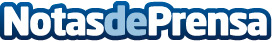 EL grupo cef.- udima abre un centro en Santo Domingo, República DominicanaDesde su fundación en 1977, el Grupo Educativo CEF.- UDIMA ha formado a más de 500.000 estudiantesDatos de contacto:Luis Miguel Belda619 249 228Nota de prensa publicada en: https://www.notasdeprensa.es/el-grupo-cef-udima-abre-un-centro-en-santo Categorias: Internacional Educación Marketing http://www.notasdeprensa.es